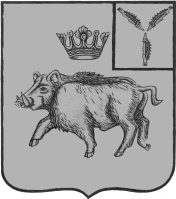 СОВЕТ БОЛЬШЕОЗЕРСКОГО МУНИЦИПАЛЬНОГО ОБРАЗОВАНИЯ БАЛТАЙСКОГО МУНИЦИПАЛЬНОГО РАЙОНАСАРАТОВСКОЙ ОБЛАСТИСемьдесят первое заседание Совета третьего созываРЕШЕНИЕот 05.03.2018 № 266	с. Б-ОзеркиОб отмене решения Совета Большеозерского муниципальногообразования Балтайского муниципального района Саратовской области от 17.11.2017 № 230 «О принятии Устава Большеозерского муниципального образования Балтайского муниципального района Саратовской области»Руководствуясь статьей 21 Устава Большеозерского муниципального образования Балтайского муниципального района Саратовской области, Совет Большеозерского муниципального образования Балтайского муниципального района Саратовской области РЕШИЛ:1.Отменить решение Совета Большеозерского муниципального образования Балтайского муниципального района Саратовской области от 17.11.2017 № 230 «О принятии Устава Большеозерского муниципального образования Балтайского муниципального района Саратовской области».2. Настоящее решение вступает в силу со дня его опубликования на официальном сайте администрации Балтайского муниципального района.Глава Большеозерского муниципального образования			           В.П.Полубаринов